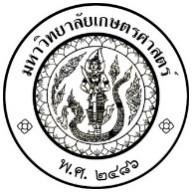 คณะวิทยาการจัดการใบคำร้องขอเปลี่ยนรายวิชาแทนรายวิชาที่ติด F หรือ Wวันที่...............เดือน.....................................พ.ศ.......................เรื่อง	ขอเปลี่ยนรายวิชาแทนรายวิชาที่ติด F หรือ W (กรณี รายวิชาเฉพาะเลือก/เลือกเสรี/พละศึกษา)เรียน	.................................................................................( อาจารย์ที่ปรึกษา )		ข้าพเจ้า  นาย  นาง   นางสาว ........................................................................................................เลขประจำตัวนิสิต.....................................นิสิตชั้นปีที่............สาขาวิชา.......................................................................คณะวิทยาการจัดการที่อยู่ปัจจุบัน ( สามารถติดต่อได้ทางไปรษณีย์).................................................................................................................................................................โทรศัพท์ที่ติดต่อสะดวก..........................................................มีความประสงค์เปลี่ยนรายวิชาแทนรายวิชาที่ติด F หรือ W  เนื่องจาก ...........................................................................................................................................................................................................................................................................................................................................................................................................................................ทั้งนี้ได้แนบผลการเรียนทั้งหมดมาเพื่อประกอบการพิจารณาด้วย  โดยมีรายละเอียดดังนี้  	จึงเรียนมาเพื่อโปรดพิจารณา						ลงนาม.....................................................................นิสิตลำดับที่รหัสวิชาชื่อรายวิชาที่ติด F / Wรหัสวิชาชื่อรายวิชาที่ลงทะเบียนแทนเกรด123เรียนคณบดี พิจารณาแล้วเห็นว่า..........................................................................................................................................................................................................ลงนาม.................................อ.ที่ปรึกษา......../........./..........เรียน คณบดี      เป็นอำนาจของคณบดีในการพิจารณาอนุมัติลงนาม..........................................                  นักวิชาการศึกษา........./............/....................ความเห็นคณบดี อนุมัติและแจ้งงานทะเบียนนิสิตวิทยาเขตศรีราชาต่อไปไม่อนุมัติ........................................ลงนาม......................................คณบดีคณะวิทยาการจัดการ........./............./.................